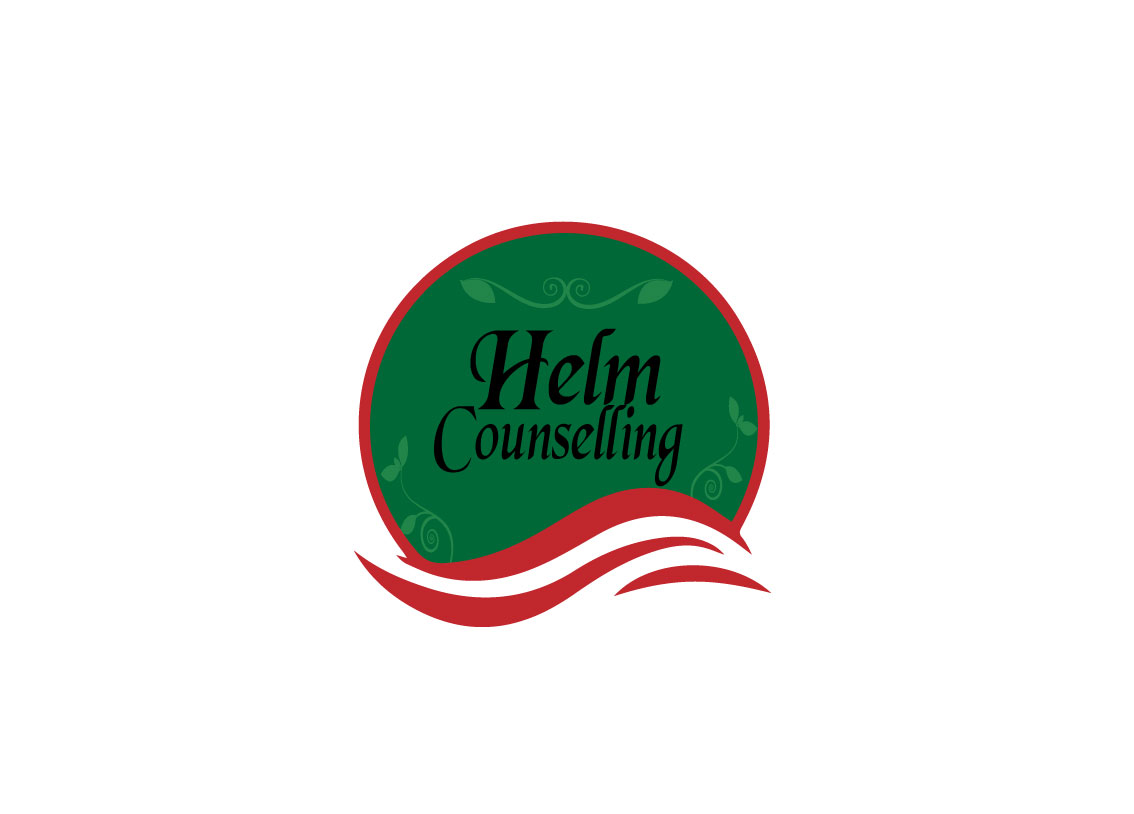 An Exercise to Enhance Your RelationshipMake a game of testing your knowledge of each other by answering this questionnaire. Score one point for each correct answer (under 10 means you need to share more on a regular basis). Have fun filling in the blanks! I can name my partner’s best friends. I can tell you what stresses my partner is currently facing. I know the names of some of the people who have been irritating my partner lately. I can tell you some of my partner’s life dreams. I am very familiar with my partner’s religious beliefs and ideas. I can give you an overview of my partner’s basic philosophy of life. I can list the relatives my partner likes the best. I know my partner’s favorite music. I can list my partner’s three favorite movies. My partner is familiar with my current stresses. I know the three most special times in my partner’s life. I can tell you the most stressful thing that happened to my partner as a child. I can list my partner’s hopes and aspirations. I know my partner’s major current worries. My partner knows who my friends are. I know what my partner would want to do if he or she won the lottery. I can tell you in detail my first impression of my partner. Periodically I ask my partner about his or her world right now. I feel that my partner knows me pretty well. My partner is familiar with my hopes and aspirations. 